PERAN GURU PENDIDIKAN AGAMA ISLAM DALAMMENGATASI PERILAKU MENYIMPANG PADASISWA DI SMA NEGERI 8 KENDARI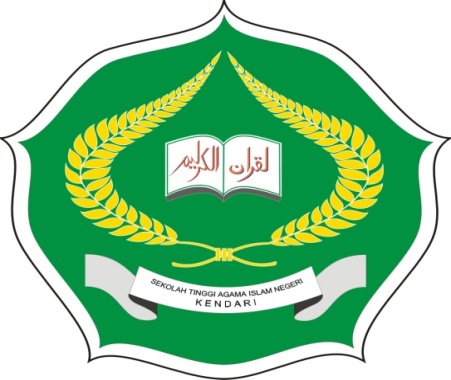 Diajukan untuk memenuhi salah satu syarat mengikuti seminar hasilpada Program Studi Pendidikan Agama IslamOLEH:ARIS BASUKINIM. 11010101062FAKULTAS TARBIYAH DAN ILMU KEGURUANINSTITUT AGAMA ISLAM NEGERI (IAIN)KENDARI2015